Christmas Activities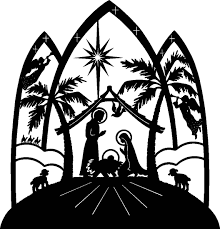 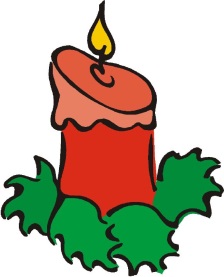 We would like to inform you of some exciting dates for December 2017Friday 1st December Whole School – Non Uniform day- Children need to bring in some chocolate in exchange not to wear uniformWednesday 6th December – Christmas Fayre – 3.15pm – 4.30pm Monday 11th December – Nursery, Reception, Year 1 and Year 2 - Dress Rehearsal for NativityTuesday 12th December – Nativity DayWednesday 13th December – Non Uniform Day – Christmas Dinner and School Disco Years 1 to Year 6 – Christmas parties in the afternoon.Thursday 14th December – Nursery and Reception Christmas Party (afternoon) Thursday 14th December – Years 3 to Year 6 - Carol Service in the Hall at 2.30pm – 3.10pmMore information will be given closer to the time. This is just so that you are aware of what is happening on what date.Thank you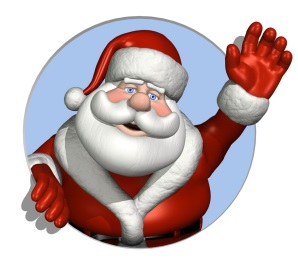 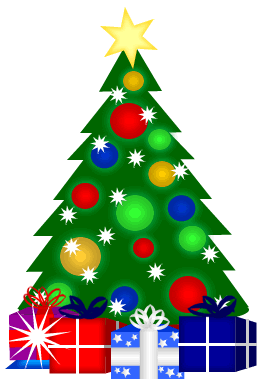 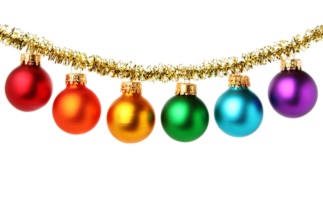 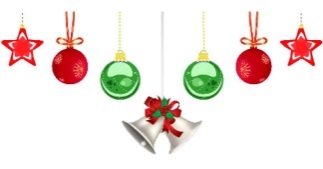 